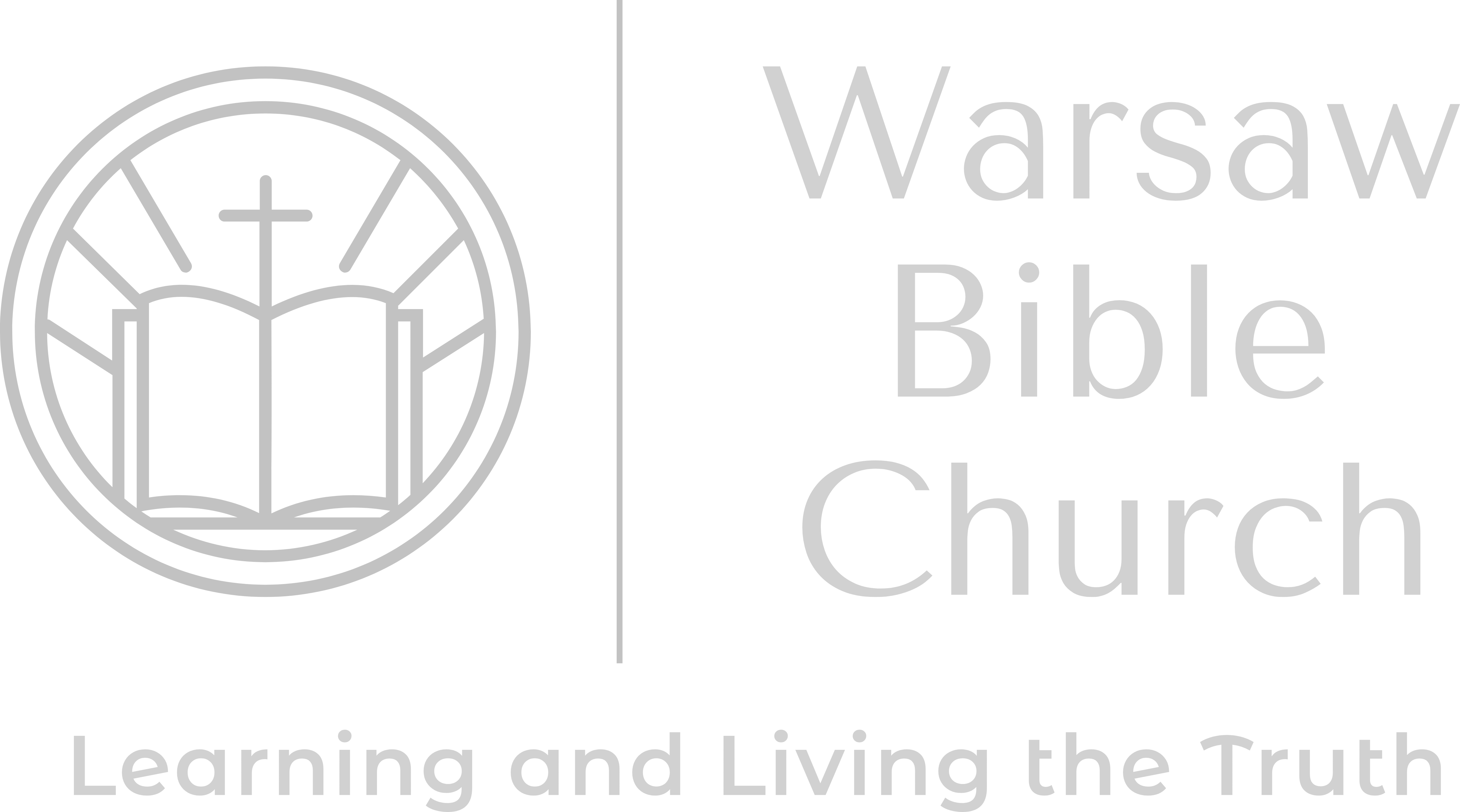 How To Know God’s WillPastor Jason McCrayBefore the days of digital radio, you had analog radio. You found radio stations by rotating a knob. Once you found a station, you had to turn it slightly to the left and right, until you removed as much static as you could. It did not always guarantee clear sound, but you did the best you could and enjoyed the music. You enjoyed it by removing as much static as possible, in order to hear.Knowing God’s will has a similar process. We need to remove as much static (sin, the world, our flesh) from our lives so that we can hear His voice as clearly as possible. It may take constant adjustment, but the results are worth it.Remove the staticRomans 12:1-2 tells us that we must be a ‘living sacrifice’, removing things in our lives that get between us and God. We need to make sure that we are not ‘conformed to the world’ but be ‘transformed by the Word’, then we will know God’s perfect and pleasing will. 1 John 1:9 reminds us that when we confess our sin, God will forgive us and cleanse ‘our spiritual ears’ so that we can hear His voice and see His directions.Tune into the right channelWe find the right channel, where God speaks, in the pages of the Bible. This is His primary means of speaking to us. John 14:21 gives us this promise, that when we know His word and obey His word then He will manifest Himself to us. He will speak to us. If we do not obey what we know to obey, then God has no obligation to speak any further to us. God can speak to us through other people, our conscience and circumstances, but we must compare them to what the Bible says. If they ‘are saying’ something that contradicts the Bible, then those ‘voices’ need to be ignored and rejected.Further instructions1. The fear of the Lord is the beginning of wisdom to hear God’s voice: Psalm 25:14; 34:9; 86:11; 111:10.2. Value God’s Word over the word of the world: Joshua 1:8; Psalm 1; Matthew 7:24-27; James 1:22-25.3. Prayer is essential: Joshua 9:14-15; 1 Chronicles 10:13-14, 15:13-14; John 15:7. Jesus said that when we ask, seek and knock…we will receive, find and have His will opened to us.4. Seek advice from other people who know the Lord, who have a healthy, growing relationship with Him: Proverbs 15:22.5. Respond properly to trials and temptations: James 1:5-15. God often speaks more clearly in our troubles, when those trials strip away our self-reliance, when we look to Him to give what only He can give.The person who fears God, knows His word, and walks in obedience is the one who will make wise decisions in all areas of life.Before the days of digital radio, you had analog radio. You found radio stations by rotating a knob. Once you found a station, you had to turn it slightly to the left and right, until you removed as much static as you could. It did not always guarantee clear sound, but you did the best you could and enjoyed the music. You enjoyed it by removing as much static as possible, in order to hear.Knowing God’s will has a similar process. We need to remove as much static (sin, the world, our flesh) from our lives so that we can hear His voice as clearly as possible. It may take constant adjustment, but the results are worth it.Remove the staticRomans 12:1-2 tells us that we must be a ‘living sacrifice’, removing things in our lives that get between us and God. We need to make sure that we are not ‘conformed to the world’ but be ‘transformed by the Word’, then we will know God’s perfect and pleasing will. 1 John 1:9 reminds us that when we confess our sin, God will forgive us and cleanse ‘our spiritual ears’ so that we can hear His voice and see His directions.Tune into the right channelWe find the right channel, where God speaks, in the pages of the Bible. This is His primary means of speaking to us. John 14:21 gives us this promise, that when we know His word and obey His word then He will manifest Himself to us. He will speak to us. If we do not obey what we know to obey, then God has no obligation to speak any further to us. God can speak to us through other people, our conscience and circumstances, but we must compare them to what the Bible says. If they ‘are saying’ something that contradicts the Bible, then those ‘voices’ need to be ignored and rejected.Further instructions1. The fear of the Lord is the beginning of wisdom to hear God’s voice: Psalm 25:14; 34:9; 86:11; 111:10.2. Value God’s Word over the word of the world: Joshua 1:8; Psalm 1; Matthew 7:24-27; James 1:22-25.3. Prayer is essential: Joshua 9:14-15; 1 Chronicles 10:13-14, 15:13-14; John 15:7. Jesus said that when we ask, seek and knock…we will receive, find and have His will opened to us.4. Seek advice from other people who know the Lord, who have a healthy, growing relationship with Him: Proverbs 15:22.5. Respond properly to trials and temptations: James 1:5-15. God often speaks more clearly in our troubles, when those trials strip away our self-reliance, when we look to Him to give what only He can give.The person who fears God, knows His word, and walks in obedience is the one who will make wise decisions in all areas of life.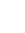 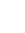 16155 Waggoner RdWarsaw, MO 65355Before the days of digital radio, you had analog radio. You found radio stations by rotating a knob. Once you found a station, you had to turn it slightly to the left and right, until you removed as much static as you could. It did not always guarantee clear sound, but you did the best you could and enjoyed the music. You enjoyed it by removing as much static as possible, in order to hear.Knowing God’s will has a similar process. We need to remove as much static (sin, the world, our flesh) from our lives so that we can hear His voice as clearly as possible. It may take constant adjustment, but the results are worth it.Remove the staticRomans 12:1-2 tells us that we must be a ‘living sacrifice’, removing things in our lives that get between us and God. We need to make sure that we are not ‘conformed to the world’ but be ‘transformed by the Word’, then we will know God’s perfect and pleasing will. 1 John 1:9 reminds us that when we confess our sin, God will forgive us and cleanse ‘our spiritual ears’ so that we can hear His voice and see His directions.Tune into the right channelWe find the right channel, where God speaks, in the pages of the Bible. This is His primary means of speaking to us. John 14:21 gives us this promise, that when we know His word and obey His word then He will manifest Himself to us. He will speak to us. If we do not obey what we know to obey, then God has no obligation to speak any further to us. God can speak to us through other people, our conscience and circumstances, but we must compare them to what the Bible says. If they ‘are saying’ something that contradicts the Bible, then those ‘voices’ need to be ignored and rejected.Further instructions1. The fear of the Lord is the beginning of wisdom to hear God’s voice: Psalm 25:14; 34:9; 86:11; 111:10.2. Value God’s Word over the word of the world: Joshua 1:8; Psalm 1; Matthew 7:24-27; James 1:22-25.3. Prayer is essential: Joshua 9:14-15; 1 Chronicles 10:13-14, 15:13-14; John 15:7. Jesus said that when we ask, seek and knock…we will receive, find and have His will opened to us.4. Seek advice from other people who know the Lord, who have a healthy, growing relationship with Him: Proverbs 15:22.5. Respond properly to trials and temptations: James 1:5-15. God often speaks more clearly in our troubles, when those trials strip away our self-reliance, when we look to Him to give what only He can give.The person who fears God, knows His word, and walks in obedience is the one who will make wise decisions in all areas of life.Before the days of digital radio, you had analog radio. You found radio stations by rotating a knob. Once you found a station, you had to turn it slightly to the left and right, until you removed as much static as you could. It did not always guarantee clear sound, but you did the best you could and enjoyed the music. You enjoyed it by removing as much static as possible, in order to hear.Knowing God’s will has a similar process. We need to remove as much static (sin, the world, our flesh) from our lives so that we can hear His voice as clearly as possible. It may take constant adjustment, but the results are worth it.Remove the staticRomans 12:1-2 tells us that we must be a ‘living sacrifice’, removing things in our lives that get between us and God. We need to make sure that we are not ‘conformed to the world’ but be ‘transformed by the Word’, then we will know God’s perfect and pleasing will. 1 John 1:9 reminds us that when we confess our sin, God will forgive us and cleanse ‘our spiritual ears’ so that we can hear His voice and see His directions.Tune into the right channelWe find the right channel, where God speaks, in the pages of the Bible. This is His primary means of speaking to us. John 14:21 gives us this promise, that when we know His word and obey His word then He will manifest Himself to us. He will speak to us. If we do not obey what we know to obey, then God has no obligation to speak any further to us. God can speak to us through other people, our conscience and circumstances, but we must compare them to what the Bible says. If they ‘are saying’ something that contradicts the Bible, then those ‘voices’ need to be ignored and rejected.Further instructions1. The fear of the Lord is the beginning of wisdom to hear God’s voice: Psalm 25:14; 34:9; 86:11; 111:10.2. Value God’s Word over the word of the world: Joshua 1:8; Psalm 1; Matthew 7:24-27; James 1:22-25.3. Prayer is essential: Joshua 9:14-15; 1 Chronicles 10:13-14, 15:13-14; John 15:7. Jesus said that when we ask, seek and knock…we will receive, find and have His will opened to us.4. Seek advice from other people who know the Lord, who have a healthy, growing relationship with Him: Proverbs 15:22.5. Respond properly to trials and temptations: James 1:5-15. God often speaks more clearly in our troubles, when those trials strip away our self-reliance, when we look to Him to give what only He can give.The person who fears God, knows His word, and walks in obedience is the one who will make wise decisions in all areas of life.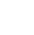 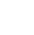 660-723-3719Before the days of digital radio, you had analog radio. You found radio stations by rotating a knob. Once you found a station, you had to turn it slightly to the left and right, until you removed as much static as you could. It did not always guarantee clear sound, but you did the best you could and enjoyed the music. You enjoyed it by removing as much static as possible, in order to hear.Knowing God’s will has a similar process. We need to remove as much static (sin, the world, our flesh) from our lives so that we can hear His voice as clearly as possible. It may take constant adjustment, but the results are worth it.Remove the staticRomans 12:1-2 tells us that we must be a ‘living sacrifice’, removing things in our lives that get between us and God. We need to make sure that we are not ‘conformed to the world’ but be ‘transformed by the Word’, then we will know God’s perfect and pleasing will. 1 John 1:9 reminds us that when we confess our sin, God will forgive us and cleanse ‘our spiritual ears’ so that we can hear His voice and see His directions.Tune into the right channelWe find the right channel, where God speaks, in the pages of the Bible. This is His primary means of speaking to us. John 14:21 gives us this promise, that when we know His word and obey His word then He will manifest Himself to us. He will speak to us. If we do not obey what we know to obey, then God has no obligation to speak any further to us. God can speak to us through other people, our conscience and circumstances, but we must compare them to what the Bible says. If they ‘are saying’ something that contradicts the Bible, then those ‘voices’ need to be ignored and rejected.Further instructions1. The fear of the Lord is the beginning of wisdom to hear God’s voice: Psalm 25:14; 34:9; 86:11; 111:10.2. Value God’s Word over the word of the world: Joshua 1:8; Psalm 1; Matthew 7:24-27; James 1:22-25.3. Prayer is essential: Joshua 9:14-15; 1 Chronicles 10:13-14, 15:13-14; John 15:7. Jesus said that when we ask, seek and knock…we will receive, find and have His will opened to us.4. Seek advice from other people who know the Lord, who have a healthy, growing relationship with Him: Proverbs 15:22.5. Respond properly to trials and temptations: James 1:5-15. God often speaks more clearly in our troubles, when those trials strip away our self-reliance, when we look to Him to give what only He can give.The person who fears God, knows His word, and walks in obedience is the one who will make wise decisions in all areas of life.Before the days of digital radio, you had analog radio. You found radio stations by rotating a knob. Once you found a station, you had to turn it slightly to the left and right, until you removed as much static as you could. It did not always guarantee clear sound, but you did the best you could and enjoyed the music. You enjoyed it by removing as much static as possible, in order to hear.Knowing God’s will has a similar process. We need to remove as much static (sin, the world, our flesh) from our lives so that we can hear His voice as clearly as possible. It may take constant adjustment, but the results are worth it.Remove the staticRomans 12:1-2 tells us that we must be a ‘living sacrifice’, removing things in our lives that get between us and God. We need to make sure that we are not ‘conformed to the world’ but be ‘transformed by the Word’, then we will know God’s perfect and pleasing will. 1 John 1:9 reminds us that when we confess our sin, God will forgive us and cleanse ‘our spiritual ears’ so that we can hear His voice and see His directions.Tune into the right channelWe find the right channel, where God speaks, in the pages of the Bible. This is His primary means of speaking to us. John 14:21 gives us this promise, that when we know His word and obey His word then He will manifest Himself to us. He will speak to us. If we do not obey what we know to obey, then God has no obligation to speak any further to us. God can speak to us through other people, our conscience and circumstances, but we must compare them to what the Bible says. If they ‘are saying’ something that contradicts the Bible, then those ‘voices’ need to be ignored and rejected.Further instructions1. The fear of the Lord is the beginning of wisdom to hear God’s voice: Psalm 25:14; 34:9; 86:11; 111:10.2. Value God’s Word over the word of the world: Joshua 1:8; Psalm 1; Matthew 7:24-27; James 1:22-25.3. Prayer is essential: Joshua 9:14-15; 1 Chronicles 10:13-14, 15:13-14; John 15:7. Jesus said that when we ask, seek and knock…we will receive, find and have His will opened to us.4. Seek advice from other people who know the Lord, who have a healthy, growing relationship with Him: Proverbs 15:22.5. Respond properly to trials and temptations: James 1:5-15. God often speaks more clearly in our troubles, when those trials strip away our self-reliance, when we look to Him to give what only He can give.The person who fears God, knows His word, and walks in obedience is the one who will make wise decisions in all areas of life.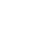 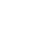 pastorjmccray@gmail.comBefore the days of digital radio, you had analog radio. You found radio stations by rotating a knob. Once you found a station, you had to turn it slightly to the left and right, until you removed as much static as you could. It did not always guarantee clear sound, but you did the best you could and enjoyed the music. You enjoyed it by removing as much static as possible, in order to hear.Knowing God’s will has a similar process. We need to remove as much static (sin, the world, our flesh) from our lives so that we can hear His voice as clearly as possible. It may take constant adjustment, but the results are worth it.Remove the staticRomans 12:1-2 tells us that we must be a ‘living sacrifice’, removing things in our lives that get between us and God. We need to make sure that we are not ‘conformed to the world’ but be ‘transformed by the Word’, then we will know God’s perfect and pleasing will. 1 John 1:9 reminds us that when we confess our sin, God will forgive us and cleanse ‘our spiritual ears’ so that we can hear His voice and see His directions.Tune into the right channelWe find the right channel, where God speaks, in the pages of the Bible. This is His primary means of speaking to us. John 14:21 gives us this promise, that when we know His word and obey His word then He will manifest Himself to us. He will speak to us. If we do not obey what we know to obey, then God has no obligation to speak any further to us. God can speak to us through other people, our conscience and circumstances, but we must compare them to what the Bible says. If they ‘are saying’ something that contradicts the Bible, then those ‘voices’ need to be ignored and rejected.Further instructions1. The fear of the Lord is the beginning of wisdom to hear God’s voice: Psalm 25:14; 34:9; 86:11; 111:10.2. Value God’s Word over the word of the world: Joshua 1:8; Psalm 1; Matthew 7:24-27; James 1:22-25.3. Prayer is essential: Joshua 9:14-15; 1 Chronicles 10:13-14, 15:13-14; John 15:7. Jesus said that when we ask, seek and knock…we will receive, find and have His will opened to us.4. Seek advice from other people who know the Lord, who have a healthy, growing relationship with Him: Proverbs 15:22.5. Respond properly to trials and temptations: James 1:5-15. God often speaks more clearly in our troubles, when those trials strip away our self-reliance, when we look to Him to give what only He can give.The person who fears God, knows His word, and walks in obedience is the one who will make wise decisions in all areas of life.Before the days of digital radio, you had analog radio. You found radio stations by rotating a knob. Once you found a station, you had to turn it slightly to the left and right, until you removed as much static as you could. It did not always guarantee clear sound, but you did the best you could and enjoyed the music. You enjoyed it by removing as much static as possible, in order to hear.Knowing God’s will has a similar process. We need to remove as much static (sin, the world, our flesh) from our lives so that we can hear His voice as clearly as possible. It may take constant adjustment, but the results are worth it.Remove the staticRomans 12:1-2 tells us that we must be a ‘living sacrifice’, removing things in our lives that get between us and God. We need to make sure that we are not ‘conformed to the world’ but be ‘transformed by the Word’, then we will know God’s perfect and pleasing will. 1 John 1:9 reminds us that when we confess our sin, God will forgive us and cleanse ‘our spiritual ears’ so that we can hear His voice and see His directions.Tune into the right channelWe find the right channel, where God speaks, in the pages of the Bible. This is His primary means of speaking to us. John 14:21 gives us this promise, that when we know His word and obey His word then He will manifest Himself to us. He will speak to us. If we do not obey what we know to obey, then God has no obligation to speak any further to us. God can speak to us through other people, our conscience and circumstances, but we must compare them to what the Bible says. If they ‘are saying’ something that contradicts the Bible, then those ‘voices’ need to be ignored and rejected.Further instructions1. The fear of the Lord is the beginning of wisdom to hear God’s voice: Psalm 25:14; 34:9; 86:11; 111:10.2. Value God’s Word over the word of the world: Joshua 1:8; Psalm 1; Matthew 7:24-27; James 1:22-25.3. Prayer is essential: Joshua 9:14-15; 1 Chronicles 10:13-14, 15:13-14; John 15:7. Jesus said that when we ask, seek and knock…we will receive, find and have His will opened to us.4. Seek advice from other people who know the Lord, who have a healthy, growing relationship with Him: Proverbs 15:22.5. Respond properly to trials and temptations: James 1:5-15. God often speaks more clearly in our troubles, when those trials strip away our self-reliance, when we look to Him to give what only He can give.The person who fears God, knows His word, and walks in obedience is the one who will make wise decisions in all areas of life.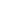 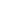 Warsawbiblechurch.orgBefore the days of digital radio, you had analog radio. You found radio stations by rotating a knob. Once you found a station, you had to turn it slightly to the left and right, until you removed as much static as you could. It did not always guarantee clear sound, but you did the best you could and enjoyed the music. You enjoyed it by removing as much static as possible, in order to hear.Knowing God’s will has a similar process. We need to remove as much static (sin, the world, our flesh) from our lives so that we can hear His voice as clearly as possible. It may take constant adjustment, but the results are worth it.Remove the staticRomans 12:1-2 tells us that we must be a ‘living sacrifice’, removing things in our lives that get between us and God. We need to make sure that we are not ‘conformed to the world’ but be ‘transformed by the Word’, then we will know God’s perfect and pleasing will. 1 John 1:9 reminds us that when we confess our sin, God will forgive us and cleanse ‘our spiritual ears’ so that we can hear His voice and see His directions.Tune into the right channelWe find the right channel, where God speaks, in the pages of the Bible. This is His primary means of speaking to us. John 14:21 gives us this promise, that when we know His word and obey His word then He will manifest Himself to us. He will speak to us. If we do not obey what we know to obey, then God has no obligation to speak any further to us. God can speak to us through other people, our conscience and circumstances, but we must compare them to what the Bible says. If they ‘are saying’ something that contradicts the Bible, then those ‘voices’ need to be ignored and rejected.Further instructions1. The fear of the Lord is the beginning of wisdom to hear God’s voice: Psalm 25:14; 34:9; 86:11; 111:10.2. Value God’s Word over the word of the world: Joshua 1:8; Psalm 1; Matthew 7:24-27; James 1:22-25.3. Prayer is essential: Joshua 9:14-15; 1 Chronicles 10:13-14, 15:13-14; John 15:7. Jesus said that when we ask, seek and knock…we will receive, find and have His will opened to us.4. Seek advice from other people who know the Lord, who have a healthy, growing relationship with Him: Proverbs 15:22.5. Respond properly to trials and temptations: James 1:5-15. God often speaks more clearly in our troubles, when those trials strip away our self-reliance, when we look to Him to give what only He can give.The person who fears God, knows His word, and walks in obedience is the one who will make wise decisions in all areas of life.Before the days of digital radio, you had analog radio. You found radio stations by rotating a knob. Once you found a station, you had to turn it slightly to the left and right, until you removed as much static as you could. It did not always guarantee clear sound, but you did the best you could and enjoyed the music. You enjoyed it by removing as much static as possible, in order to hear.Knowing God’s will has a similar process. We need to remove as much static (sin, the world, our flesh) from our lives so that we can hear His voice as clearly as possible. It may take constant adjustment, but the results are worth it.Remove the staticRomans 12:1-2 tells us that we must be a ‘living sacrifice’, removing things in our lives that get between us and God. We need to make sure that we are not ‘conformed to the world’ but be ‘transformed by the Word’, then we will know God’s perfect and pleasing will. 1 John 1:9 reminds us that when we confess our sin, God will forgive us and cleanse ‘our spiritual ears’ so that we can hear His voice and see His directions.Tune into the right channelWe find the right channel, where God speaks, in the pages of the Bible. This is His primary means of speaking to us. John 14:21 gives us this promise, that when we know His word and obey His word then He will manifest Himself to us. He will speak to us. If we do not obey what we know to obey, then God has no obligation to speak any further to us. God can speak to us through other people, our conscience and circumstances, but we must compare them to what the Bible says. If they ‘are saying’ something that contradicts the Bible, then those ‘voices’ need to be ignored and rejected.Further instructions1. The fear of the Lord is the beginning of wisdom to hear God’s voice: Psalm 25:14; 34:9; 86:11; 111:10.2. Value God’s Word over the word of the world: Joshua 1:8; Psalm 1; Matthew 7:24-27; James 1:22-25.3. Prayer is essential: Joshua 9:14-15; 1 Chronicles 10:13-14, 15:13-14; John 15:7. Jesus said that when we ask, seek and knock…we will receive, find and have His will opened to us.4. Seek advice from other people who know the Lord, who have a healthy, growing relationship with Him: Proverbs 15:22.5. Respond properly to trials and temptations: James 1:5-15. God often speaks more clearly in our troubles, when those trials strip away our self-reliance, when we look to Him to give what only He can give.The person who fears God, knows His word, and walks in obedience is the one who will make wise decisions in all areas of life.